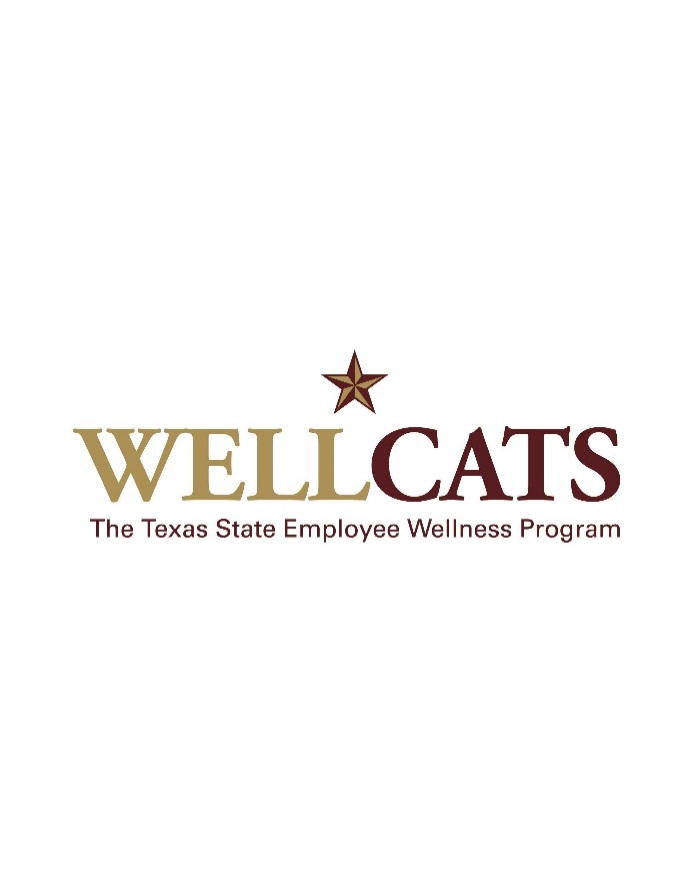 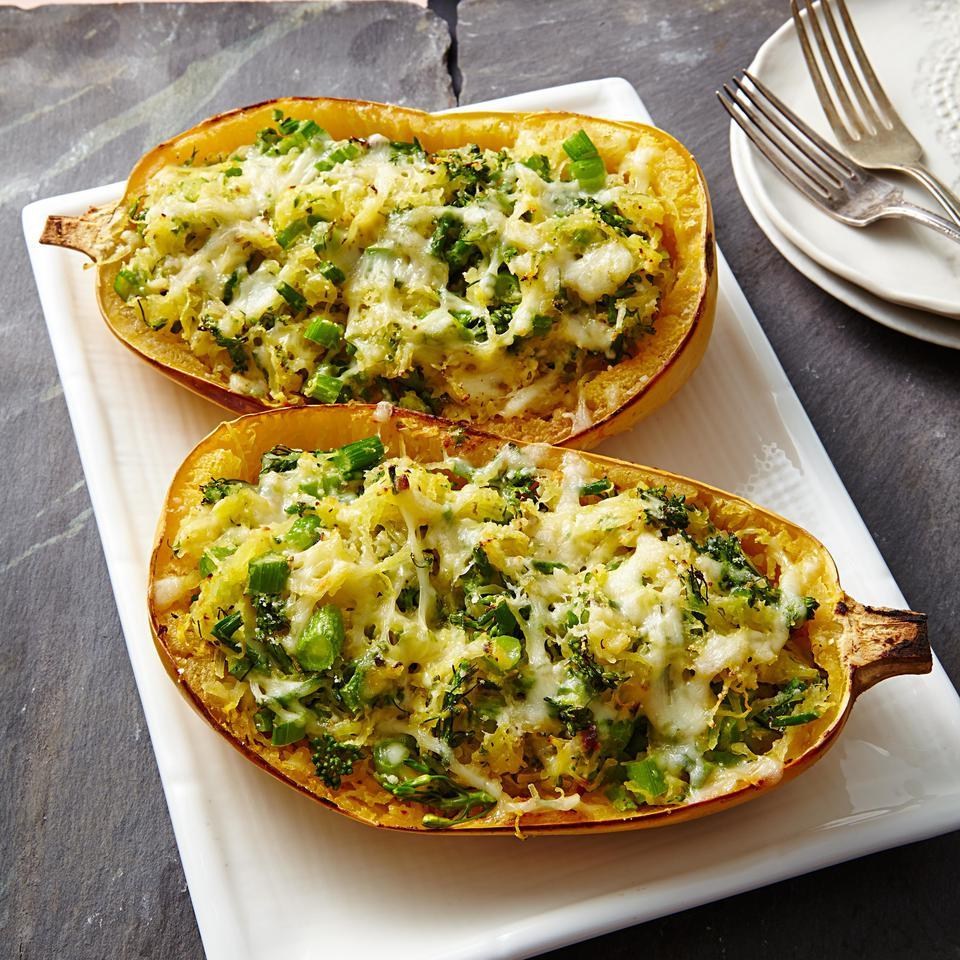 Spaghetti Squash Lasagna (Please Double Recipe)		4 SERVINGS Nutrition Facts per Serving:Calories: 194        Protein (g): 11Fat (g): 11            Carbohydrate (g): 15Ingredients: 1 tablespoon extra-virgin olive oil1 bunch broccolini, chopped4 cloves garlic, minced1 2 1/2- to 3-pound spaghetti squash, halved lengthwise and seeded1/4 teaspoon crushed red pepper (optional)2 tablespoons water1 cup shredded part-skim mozzarella cheese, divided1/4 cup shredded Parmesan cheese, divided3/4 teaspoon Italian seasoning1/2 teaspoon salt1/4 teaspoon ground pepperInstructions:Preheat oven to 450 °F.Place squash cut-side down in a microwave-safe dish; add 2 tablespoons water. Microwave, uncovered, on High until the flesh is tender, about 10 minutes. Alternatively, place squash halves cut-side down on a rimmed baking sheet. Bake in a 400 °F oven until the squash is tender, 40 to 50 minutes.Meanwhile, heat oil in a large skillet over medium heat. Add broccolini, garlic and red pepper (if using); cook, stirring frequently, for 2 minutes. Add water and cook, stirring, until the broccolini is tender, 3 to 5 minutes more. Transfer to a large bowl.Use a fork to scrape the squash from the shells into the bowl. Place the shells in a broiler-safe baking pan or on a baking sheet. Stir 3/4 cup mozzarella, 2 tablespoons Parmesan, Italian seasoning, salt and pepper into the squash mixture. Divide it between the shells; top with the remaining 1/4 cup mozzarella and 2 tablespoons Parmesan.Bake on the lower rack for 10 minutes. Move to the upper rack, turn the broiler to high and broil, watching carefully, until the cheese starts to brown, about 2 minutes.